Entity (Choose One):  Community Corrections    Probation    Jail Treatment    Prosecutor Diversion	 Court Recidivism Reduction Program (Court Name:  )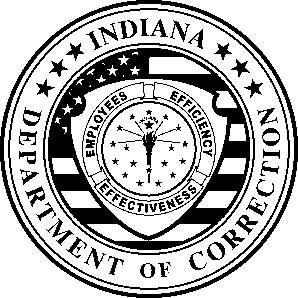 FOR IDOC-COMMUNITY CORRECTIONS DIVISION USE ONLYApproved	Denied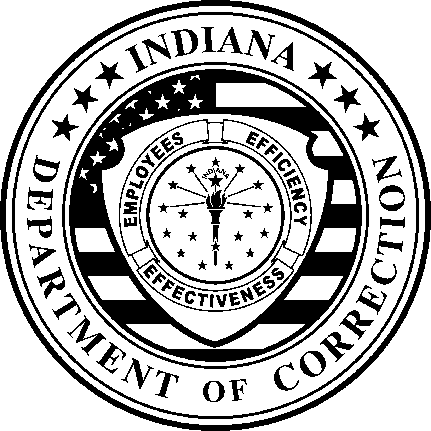 County/ Regional Name:Date:Year of FundsTRANSFERTRANSFERTRANSFERTRANSFERFROM(Drop Down Menu)Minor Point/ Line Item(Click in Box to Type)Amount(Click in Box to Type)Fund(Drop Down Menu)(Right click between $ and 0; click “Update Field”) Total(Right click between $ and 0; click “Update Field”) Total$   0.00TO(Drop Down Menu)Minor Point/ Line Item(Click in Box to Type)Amount(Click in Box to Type)Fund(Drop Down Menu)(Right click between $ and 0; click “Update Field”) Total(Right click between $ and 0; click “Update Field”) Total$   0.00ADDITIONAL APPROPRIATIONADDITIONAL APPROPRIATIONADDITIONAL APPROPRIATIONADDITIONAL APPROPRIATIONADDITIONAL APPROPRIATIONFROMProject Income/ User FeesOther    ()Other    ()Other    ()TO(Drop Down Menu)Minor Point/ Line Item(Click in Box to Type)Minor Point/ Line Item(Click in Box to Type)Amount(Click in Box to Type)Fund(Drop Down Menu)(Right click between $ and 0; click “Update Field”) Total(Right click between $ and 0; click “Update Field”) Total(Right click between $ and 0; click “Update Field”) Total$   0.00JUSTIFICATION:Authorized By:Date:Advisory Board Approval:Yes          NoDate:Reviewed By:Date:IDOC Comments: